石泉县2023年通村公路完善工程及2023年城关镇农村公路生命安全防护工程勘察设计服务竞争性谈判文件项目编号：YC23440038(CGQ)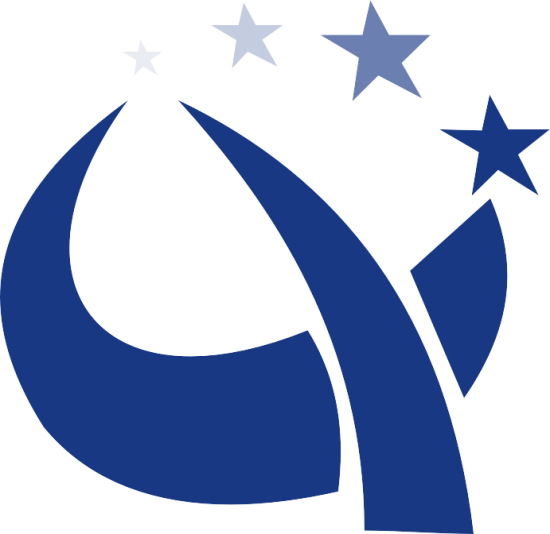 采   购   人：         石泉县交通运输局        采购代理机构：     亿诚建设项目管理有限公司          2023年5月15日安康市公共资源交易平台全流程电子化、政府采购项目内容 一、关于需要特别提醒供应商的内容1、本项目采用电子化投标及远程不见面开标方式（无需提供纸质版文件，无需到开标现场）。   开标时请务必携带数字认证证书，如因供应商自身原因未携带数字认证证书造成无法解密投标文件，按无效投标对待。2、电子开标、评标无法进行时，按照《安康市公共资源交易平台电子化交易应急处置管理办法(试行)》规定执行。3、制作电子投标文件投标供应商须在“全国公共资源交易中心平台（陕西省）（http://www.sxggzyjy.cn/）”的“服务指南”栏目“下载专区”中，免费下载“陕西省公共资源交易平台政府采购电子标书制作工具(V8.0.1.01)”，并升级至最新版本，使用该客户端制作电子投标文件，制作扩展名为“.SXSTF”的电子投标文件。”4、递交电子投标文件登录全国公共资源交易中心平台（陕西省）（http://www.sxggzyjy.cn/），选择“电子交易平台—陕西政府采购交易系统—企业端”进行登录，登录后选择“交易乙方”身份进入，进入菜单“采购业务—我的项目——项目流程——上传响应文件”，上传加密的电子投标文件。上传成功后，电子化平台将予以记录。二、关于投标1、购买须知：使用捆绑省交易平台的 CA 锁登录电子交易平台，通过政府采购系统企业端进入，点击我要投标，完善相关投标信息；2.报名确认：请在文件领取时间以内将网上投标成功回执单、法人授权书、被授权人身份证、营业执照（复印件加盖公章）在代理机构处进行投标登记，否则投标无效，确认完毕后方可下载文件；3、未完成网上投标成功的或未经采购代理公司报名确认或未在规定时间内在平台上下载文件的，无法完成后续流程；4、本项目采用电子化投标及远程不见面开标方式（无需提供纸质版文件，无需到开标现场）   的方式，相关操作流程详见全国公共资源交易平台（陕西省）网站[服务指南-下载专区]中的《陕西省公共资源交易中心政府采购项目投标指南》；5、电子谈判文件技术支持：4009280095、4009980000。三、关于文件的制作和签名为确保采购项目顺利开展，本项目采用电子化投标及远程不见面开标方式（无需提供纸质版文件，无需到开标现场）。投投标供应商须使用数字认证证书在全省统一交易平台填写投标信息，对电子投标文件进行签章、加密、递交及开标时解密等相关招投标事宜。加密和解密必须为同一数字认证证书，否则将会导致解密失败。涉及二次报价的必须使用主证。如因供应商自身原因，造成无法完成电子流程的，按无效投标对待。编制电子投标文件时，应使用最新发布的电子谈判文件及专用制作工具进行编制。并使用数字认证证书（CA）对电子投标文件进行签署、加密、递交及开标时解密等相关操作。电子谈判文件下载供应商登录全国公共资源交易平台（陕西省）网站[电子交易平台-企业端]后，在[我的项目] 中点击“项目流程-交易文件下载”下载电子谈判文件（*.SXSZF）;注意：该项目如有变更文件，则应点击“项目流程>答疑文件下载”下载更新后的电子谈判文   件（*.SXSCF），使用旧版电子谈判文件制作的电子投标文件，系统将拒绝接收。电子谈判文件需要使用专用软件打开、浏览供应商登录全国公共资源交易平台（陕西省）网站[服务指南-下载专区]免费下载《陕西省公共资源交易平台政府采购电子标书制作工具(V8.0.1.01)》，下载网址： http://www.sxggzyjy.cn/fwzn/004003/20180827/c8c8fb15-a7cc-4011-a244806289d7cf3b.html，并升级至最新版本，使用该客户端可以打开电子谈判文件。软件操作手册详见全国公共资源交易平台（陕西省）网站[服务指南-下载专区]中的《陕西省公共资源交易（政府采购类）投标文件制作软件操作手册》,下载网址：http://www.sxggzyjy.cn/fwzn/004003/20170821/c3afa05b-f5e6-4e64-9fb0-e397ef73413d.html；制作电子投标文件电子投标文件同样需要使用上述软件进行编制。在编制过程中，如有技术性问题，请先翻阅操作手册或致电软件开发商，技术支持热线：4009280095、4009980000。四、关于响应文件递交与解密文件递交电子投标文件可于提交投标文件截止时间前任意时段登录全国公共资源交易平台（陕西省）网站[电子交易平台-企业端]进行提交，逾期系统将拒绝接收。提交时，供应商应登录全国公共资源交易中心平台（陕西省），选择[“首页>电子交易平台>企业端>我的项目”，点击[项目-流程]，在打开的[项目管理]对话框中选择[上传响应文件]，上传加密的电子投标文件（*.SXSTF）， 上传成功后，电子化平台将予以记录。本项目招标投标采用电子化投标及远程不见面开标方式进行，（无需提供纸质版文件，  无需到开标现场）。文件开启与解密开标时，供应商须使用电子投标文件加密时所用的数字认证证书（CA 锁）在各自办公场所的电脑上自行解密电子投标文件。涉及到二次报价的，一定携带主锁报价，只有主锁才有签章功能，二次报价才能完成。电子开标、评标无法进行时，按照《安康市公共资源交易平台电子化交易应急处置管理办法(试行)》规定执行。编制的电子投标文件，须使用数字认证证书（CA）对电子投标文件进行签署、加密、递交及开标时解密等相关操作。响应文件中签名不能采用机打签名方式，应采用手写方式，因此导致废标或未中标，投标供应商自行承担责任。在开标环节出现下列情况之一的，其电子投标文件视为无效文件：供应商拒绝对电子投标文件进行解密的；因供应商自身原因（如未带 CA 锁、或所带 CA 锁与制作电子投标文件使用的 CA 锁不一致、或沿用旧版谈判文件编制投标文件等情形），导致在规定时间内无法解密投标文件的；上传的电子投标文件无法打开的；政府采购法律法规规定的其他无效情形。特殊情形下的应急处置在开标、评审过程中，如因停电、断网、电子化系统故障等特殊原因导致电子化开、评标无法正常进行时， 按照《安康市公共资源交易平台电子化交易应急处置管理办法(试行)》规定执行。目	录竞争性谈判公告谈判须知第三章	采购内容及服务要求第四章	合同主要条款第五章	谈判响应文件基本格式第一章	竞争性谈判公告石泉县2023年通村公路完善工程及2023年城关镇农村公路生命安全防护工程勘察设计服务采购项目的潜在供应商应在全国公共资源交易中心平台（陕西省.安康市）获取采购文件，并于2023年5月24日15时30分（北京时间）前提交响应文件。一、项目基本情况项目编号：YC23440038(CGQ)项目名称：石泉县2023年通村公路完善工程及2023年城关镇农村公路生命安全防护工程勘察设计服务采购方式：竞争性谈判预算金额：355000.00元采购需求：合同包 1(石泉县2023年通村公路完善工程及2023年城关镇农村公路生命安全防护工程勘察设计服务):合同包预算金额：355000.00元合同包最高限价：355000.00元本合同包不接受联合体投标合同履行期限：自合同签订之日起30日历天。二、申请人的资格要求：1.满足《中华人民共和国政府采购法》第二十二条规定;2.落实政府采购政策需满足的资格要求：合同包 (石泉县2023年通村公路完善工程及2023年城关镇农村公路生命安全防护工程勘察设计服务)落实政府采购政策需满足的资格要求如下:本项目为专门面向中小企业项目，供应商应为中型企业、小型企业、微型企业、监狱 企业、残疾人福利性单位。供应商为中小企业的，提供《中小企业声明函》，且中、小、微企业的划分标准所属行业为其他未列明行业；供应商为监狱企业的，应提供监狱企业的证明文件；供应商为残疾人福利性单位的，应提供《残疾 人福利性单位声明函》(监狱企业或残疾人福利性单位视同小型、微型企业)（1）《政府采购促进中小企业发展管理办法》（财库〔2020〕46 号）； （2）《财政部 司法部关于政府采购支持监狱企业发展有关问题的通知》（财库〔2014〕 68 号）； （3）《财政部 发展改革委 生态环境部 市场监管总局关于调整优化节能产品环境标志产品政府采购执行机制的通知》（财库〔2019〕9 号）； （4）《财政部 国家发展改革委关于印发〈节能产品政府采购实施意见〉的通知》（财库〔2004〕185 号）； （5）《环境标志产品政府采购实施的意见》（财库〔2006〕90 号）； （6）《三部门联合发布关于促进残疾人就业政府采购政策的通知》（财库〔2017〕 141 号）； （7）《财政部国务院扶贫办关于运用政府采购政策支持脱贫攻坚的通知》（财库 〔2019〕27号）； （8）《国务院办公厅关于建立政府强制采购节能产品制度的通知》（国办发〔2007〕 51 号）； （9）陕西省财政厅关于印发《陕西省中小企业政府采购信用融资办法》（陕财办采 〔2018〕23 号）；（10）《陕西省财政厅关于落实政府采购支持中小企业政策有关事项的通知》陕财办采函〔2022〕10号。3.本项目的特定资格要求：合同包(石泉县2023年通村公路完善工程及2023年城关镇农村公路生命安全防护工程勘察设计服务)特定资格要求如下:（1）具有独立承担民事责任的能力：提供营业执照、税务登记证、组织机构代码证或三证合一的营业执照副本（或《事业单位法人证书》或其他合法组织登记证书、 自然人只须提交身份证)； （2）提供法定代表人授权委托书（附法定代表人、被授权人身份证复印件）及被授权人身份证复印件（法定代表人直接参加只须提供法定代表人身份证复印件）；（3）供应商须具备相关部门核发的工程设计公路行业（公路）专业乙级（及以上），并在人员配备、 设备等方面具备相应的服务能力；（4）财务状况报告：提供2021或2022年度审计报告(至少应包含资产负债表、利润表和现金流量表)或银行出具的资信证明。(成立时间至提交响应文件截止时间不足三个月的提供公司财务会计制度并加盖供应商公章即可)；（5）社会保障资金缴纳证明：自2023年1月1日以来已缴存的至少1个月的社会保障资金缴存单据或社保机构开具的社会保险参保缴费情况证明，单据或证明上应有社保机构或代收机构的印章。依法不需要缴纳社会保障资金的供应商应提供相关文件证明；（6）税收缴纳证明：自2023年1月1日以来已缴存的至少1个月的纳税证明或完税证明（提供增值税、企业所得税至少一种），纳税证明或完税证明上应有代收机构或税务机关的公章或业务专用章。依法免税的供应商应提供相关文件证明；（7） 供应商应在信用中国（www.creditchina.gov.cn）未被列入失信被执行人、重大税收违法案件当事人名单及在中国政府采购网（www.ccgp.gov.cn）未被列入政府采购严重违法失信行为记录名单（处罚期限届满的除外，如相关失信记录已失效，供应商需提供相关证明资料），须提供信用中国及中国政府采购网相应查询结果的网站截图（加盖公章）； （8）参加本次政府采购活动前三年内，在经营活动中没有重大违法记录声明；（9）供应商具有履行合同所必需的设备和专业技术能力的书面声明；（10）供应商应提供中小企业声明函或残疾人福利性单位声明函或监狱企业证明文件；（11）本项目不接受联合体投标。三、获取采购文件时间：2023年05月15日至2023年05月17日，每天上午 09:00:00 至12:00:00，下午14:00:00至17:30:00地点：全国公共资源交易中心平台（陕西省.安康市）方式：现场获取售价：0 元四、响应文件提交截止时间：2023年5月24日15时30分00秒（北京时间）地点：全国公共资源交易中心平台（陕西省.安康市）五、开启时间：2023年5月24日15时30分00秒（北京时间）地点：安康市公共资源交易中心303开标室六、公告期限自本公告发布之日起3个工作日。七、其他补充事宜①在报名规定时间内使用捆绑省交易平台的CA锁登录安康市公共资源交易中（http：//ak.sxggzyjy.cn/），选择电子交易平台，通过政府采购系统企业端进入，点击我要投标，完善相关投标信息。②采购代理公司确认：投标供应商网上报名成功后携带报名成功回执单以及营业执照加盖公章的复印件、法人授权委托书、本人身份证原件在(石泉县育才北路4号金江花园后门）进行报名确认，确认完毕后方可下载谈判文件，谈判文件获取截止时间为开标截止时间前。③未完成网上投标成功的或未向采购代理公司报名确认的，视为报名失败。④本项目采用电子化投标及远程不见面开标方式。供应商须使用数字认证证书对电子招标文件进行签章、加密、递交及开标时解密等相关招投标事宜。开标前，供应商需登录网络开标大厅。开标时，按照工作人员要求进行远程解密，如因供应商自身原因造成无法签到或解密谈判文件，按无效投标对待。备注：请各供应商领取谈判文件后，按照陕西省财政厅《关于政府采购供应商注册登记有关事项的通知》要求，通过陕西省政府采购网注册登记加入陕西省政府采购供应商库。凡对本次采购提出询问，请按以下方式联系。 采购人信息：石泉县交通运输局联系人：李女士联系地址：石泉县江南新区10号楼联系电话：189915198182、采购代理机构信息名称：亿诚建设项目管理有限公司联系地址：陕西省西安市雁塔区吉祥路135号联系方式：15229053396   亿诚建设项目管理有限公司                                                  2023年5月15日第二章  谈判须知总 则本次采购依据《中华人民共和国政府采购法》、《中华人民共和国政府采购法实施条例》及国家现行有关法律法规执行。1.采购人、采购代理机构、监督管理机构1.1采购人：石泉县交通运输局1.2采购代理机构：亿诚建设项目管理有限公司1.3监督管理机构：石泉县政府采购管理股2.合格的供应商条件2.1基本资格条件：符合《中华人民共和国政府采购法》第二十二条的规定；2.1.1 特定资格条件：（1）具有独立承担民事责任的能力：提供营业执照、税务登记证、组织机构代码证或三证合一的营业执照副本（或《事业单位法人证书》或其他合法组织登记证书、 自然人只须提交身份证)； （2）提供法定代表人授权委托书（附法定代表人、被授权人身份证复印件）及被授权人身份证复印件（法定代表人直接参加只须提供法定代表人身份证复印件）；（3）供应商须具备相关部门核发的工程设计公路行业（公路）专业乙级（及以上），并在人员配备、 设备等方面具备相应的服务能力；（4）财务状况报告：提供2021或2022年度审计报告(至少应包含资产负债表、利润表和现金流量表)或银行出具的资信证明。(成立时间至提交响应文件截止时间不足三个月的提供公司财务会计制度并加盖供应商公章即可)；（5）社会保障资金缴纳证明：自2023年1月1日以来已缴存的至少1个月的社会保障资金缴存单据或社保机构开具的社会保险参保缴费情况证明，单据或证明上应有社保机构或代收机构的印章。依法不需要缴纳社会保障资金的供应商应提供相关文件证明；（6）税收缴纳证明：自2023年1月1日以来已缴存的至少1个月的纳税证明或完税证明（提供增值税、企业所得税至少一种），纳税证明或完税证明上应有代收机构或税务机关的公章或业务专用章。依法免税的供应商应提供相关文件证明；（7） 供应商应在信用中国（www.creditchina.gov.cn）未被列入失信被执行人、重大税收违法案件当事人名单及在中国政府采购网（www.ccgp.gov.cn）未被列入政府采购严重违法失信行为记录名单（处罚期限届满的除外，如相关失信记录已失效，供应商需提供相关证明资料），须提供信用中国及中国政府采购网相应查询结果的网站截图（加盖公章）； （8）参加本次政府采购活动前三年内，在经营活动中没有重大违法记录声明；（9）供应商具有履行合同所必需的设备和专业技术能力的书面声明；（10）供应商应提供中小企业声明函或残疾人福利性单位声明函或监狱企业证明文件；（11）本项目不接受联合体投标。2.1.2 供应商必须从采购代理机构进行报名确认，未从采购代理机构报名确认的潜在供应商均无资格参加谈判。2.1.3 本项目不接受联合体谈判。2.2 合格的工程与服务2.2.1 本次谈判所用货物及其有关服务，均应来自上述2.1 条款所规定的合格供应商。2.2.2 货物系指供应商按谈判文件规定，向采购人提供的符合谈判文件要求的相关的货物。2.2.3 服务系指谈判文件规定的，供应商须承担的与谈判工程有关的辅助服务， 如包装、运输、保险、售后服务以及其他类似的义务。3.谈判费用供应商应承担所有与准备和参加谈判有关的费用。4.供应商注意事项（1）询问供应商对政府采购活动事项有疑问的，可以向采购代理机构（邮箱：545797988@qq.com）或采购人提出询问。采购代理机构或采购人将在 3 个工作日内对供应商依法提出的询问作出答复。供应商提出的询问超出采购人对采购代理机构委托授权范围的，采购代理机构告知供应商向采购人提出。（2）质疑和投诉供应商认为采购文件、采购过程或成交结果使自身的合法权益受到损害，可以在法定期限内，以书面形式向采购代理机构或采购人提出质疑。1）质疑书应当包括以下主要内容：被质疑项目名称、项目编号、标段、采购公告/成交公告发布时间、质疑事项、证据材料、法律依据（具体条款）、质疑人有效联系方式等。2）质疑书应当由法定代表人签字并加盖鲜章，鲜章不得以合同章或其他印章代替。质疑人可以委托代理人办理质疑事项，代理人办理质疑事项时，除提交质疑书外， 还应当提交质疑人的授权委托书及代理人的有效身份证明，授权委托书应当载明委托代理的具体权限和事项。3）有下列情形之一的，属于无效质疑，采购代理机构和采购人不予受理：①质疑人不是参与本次政府采购项目的供应商或潜在供应商；②质疑人与质疑事项不存在利害关系的；③未在法定期限内提出质疑的；④质疑未以书面形式提出，或质疑书主要内容构成不完整的；⑤质疑书没有合法有效的签字、盖章或授权的；⑥以非法手段取得证据、材料的；⑦质疑答复后，同一质疑人就同一事项再次提出质疑的；⑧不符合法律、法规、规章和政府采购监管机构规定的其他条件的。4）采购代理机构或采购人将在收到书面质疑后 7 个工作日内按规定需要答复的，以书面形式通知质疑人和其他有关供应商，但答复的内容不应涉及商业秘密。5）质疑人对采购代理机构或采购人的答复不满意，以及采购代理机构或采购人未在规定时间内做出答复的，可以在答复期满后 15 个工作日内向政府采购监管机构提出投诉。6）供应商投诉的事项不得超出已质疑事项的范围。（3）关于信用记录的查询和使用1）采购人及谈判小组将通过【信用中国（www.creditchina.gov.cn）】、【中国政府采购网（www.ccgp.gov.cn）】、国家企业信用信息公示系统（www.gsxt.gov.cn）等网站对谈判响应文件中的企业及个人信用情况进行甄别。对列入失信被执行人、重大税收违法案件当事人名单、政府采购严重违法失信行为记录名单及其他不符合《中华人民共和国政府采购法》第二十二条规定条件的供应商，根据《关于在政府采购活动中查询及使用信用记录有关问题的通知》（财库〔2016〕125 号）的第二条第（三）款规定，其响应或成交资格将被取消。①查询渠道：谈判小组通过“信用中国”网站(www.creditchina.gov.cn)、中国政府采购网(www.ccgp.gov.cn)、国家企业信用信息公示系统（www.gsxt.gov.cn）等渠道查询相关主体信用记录；②查询截止时点：谈判文件发售期至响应截止时间前；③查询记录和证据留存方式：响应人提供在网站查询的截图（加盖响应单位鲜章），并附在响应文件中；④使用规则：对列入失信被执行人、重大税收违法案件当事人名单、政府采购严重违法失信行为记录名单的响应人，其响应无效；⑤特别说明：响应人如在成交通知书发出前出现违法失信行为，采购人仍有权利提请谈判小组取消其成交资格。1）供应商在参加政府采购活动前3 年内因违法经营被禁止在一定期限内参加政府采购活动，期限届满的，可以参加政府采购活动的，但供应商应提供相关证明材料。（4）关于对中小企业的优惠政策1）根据财政部、民政部、中国残疾人联合会下发的《关于促进残疾人就业政府采购政策的通知》（财库〔2017〕141 号）的规定，残疾人福利性单位提供本单位制造的货物、承担的工程或者服务（以下简称产品），或者提供其他残疾人福利性单位制造的货物（不包括使用非残疾人福利性单位注册商标的货物）参与政府采购活动时， 视同小型、微型企业，享受预留份额、评审中价格扣除等促进中小企业发展的政府采购政策。残疾人福利性单位属于小型、微型企业的，不重复享受政策。2）参加政府采购活动的中小企业/残疾人单位应提供《中小企业声明函》或《残疾人福利性单位声明函》。投标产品中有监狱企业生产的产品的，应提供由省级以上监狱管理局、戒毒管理局（含新疆生产建设兵团）出具的生产厂商属于监狱企业的证明文件复印件。未提供上述声明函/证明文件复印件的，不能享受招标文件规定的价格扣除，但不影响响应文件的有效性。3）本项目价格扣除比例及价格分加分比例：按关于进一步加大政府采购支持中小企业力度的通知财库〔2022〕19号，发布采购公告或者发出采购邀请、未预留份额专门面向中小企业的货物服务采购项目，给予小微企业的价格扣除优惠为10%，用扣除后的价格参加评审；（5）关于节能、环保、绿色产品根据财政部、国家发展改革委《关于印发〈节能产品政府采购实施意见〉的通知》（财库〔2004〕185 号）规定“政府采购属于节能清单中产品时，在技术、服务等指标同等条件下，应当优先采购节能清单所列的节能产品。”根据财政部、国家环保总局联合印发《关于环境标志产品政府采购实施的意见》（财库〔2006〕90 号）规定“采购人采购的产品属于环境标志产品政府采购清单中品目的，在性能、技术、服务等指标同等条件下，应当优先采购清单中的产品。”根据国务院办公厅《关于建立政府强制采购节能产品制度的通知》（国办发〔2007〕51 号）有关要求，采购人需购买的产品属于政府强制采购节能产品范围应当在清单之内采购。节能清单中无对应细化分类且节能清单中的产品确实无法满足工作需要的，允许在节能清单之外采购。采购的产品属于政府采购节能产品、环境标志产品品目清单范围的，响应人需提供国家确定的认证机构出具的、处于有效期之内的节能产品、环境标志产品认证证书，对获得证书的产品实施政府优先采购或强制采购。（6）陕西省财政厅关于印发 《陕西省中小企业政府采购信用融资办法》（陕财办采[2018]23 号）为支持和促进中小企业发展，进一步发挥政府采购政策功能作用，有效缓解中小企业融资难等问题，根据财政部财库【2011】124号文件的精神，陕西省财政厅制订了（陕西省财政厅关于印发《陕西省中小企业政府采购信用融资办法》）陕财办采〔2018〕23号，为参与陕西省政府采购项目的投标供应商提供政府采购信用担保，并按照程序确定了合作的担保机构。投标供应商在缴纳投标保证金时可自愿选择通过担保机构保函的形式缴纳；中标投标供应商如果需要融资贷款服务的，可凭成交通知书、政府采购合同等相关资料，按照《陕西省财政厅关于印发<陕西省中小企业政府采购信用融资办法>的通知》（陕财办采〔2018〕23号）相关政策、业务流程、办理平台（http://www.ccgp-shaanxi.gov.cn/zcdservice/zcd/shanxi/）的程序办理。二、谈判文件4.谈判文件构成谈判文件包括下列内容： 第一章	竞争性谈判公告第二章  谈判须知第三章  采购内容与服务要求第四章  合同主要条款第五章  谈判响应文件格式5.谈判文件的澄清和修改5.1 任何要求对谈判文件进行澄清的响应供应商均应在谈判响应文件递交截止期 3 日前以书面形式通知采购代理机构，采购代理机构对供应商所要求澄清的内容以书面形式予以答复。供应商在规定的时间内未要求对谈判文件澄清或提出疑问的，将视其为无异议。对谈判文件中描述有歧意或前后不一致的地方，谈判小组有权进行评判，但对同一条款的评判应适用于每个供应商。5.2 采购代理机构对谈判文件的修改将以书面形式发给所有谈判文件收受人，该修改书将构成谈判文件的一部分,对供应商有约束力。供应商在收到通知后应立即以电话、传真或其他书面形式予以确认。5.3 在谈判过程中，谈判文件如有实质性变动的，谈判小组应当以书面形式通知所有参加谈判的供应商。5.4 招标采购单位可以视采购具体情况，延长谈判截止时间和谈判时间，并将变更时间书面通知所有谈判文件收受人。6.谈判文件的解释权归采购单位及采购代理机构。三、谈判响应文件的编制7.编制要求7.1 供应商应认真阅读谈判文件的所有内容，严格按照谈判文件的要求编制和提供谈判响应文件，并保证所提供的全部资料的真实性，使谈判响应文件对谈判文件作出实质性响应。如果供应商在谈判响应文件中没有按照谈判文件要求提交全部资料或者谈判响应文件没有对谈判文件在各方面都做出实质性响应，其谈判将被拒绝。7.2 供应商提交的谈判响应文件（包括产品的技术资料）以及供应商与采购代理机构就有关谈判的所有来往函电均应以中文书写。8. 谈判响应文件构成和格式8.1 供应商编写的谈判响应文件应包括，但不限于下列部分，请按谈判文件提供的相应格式并依照下列顺序编写：一、谈判响应函二、谈判报价表三、供应商资格证明文件四、业绩证明五、谈判方案说明书六、供应商拒绝政府采购领域商业贿赂承诺书七、其他材料8.2 供应商应按照本须知第8.1条的内容及第五章提供的格式编写响应文件，不得缺少谈判文件要求填写的表格或提交的资料。8.3 供应商应将响应文件按本须知第8.1条规定的顺序编排、并应编制目录。9．谈判报价9.1供应商的的投标报价应是在服务期内，供应商按合同规定的范围所提供的全部服务所需的费用。9.2供应商被视为充分地理解了谈判文件内容并考虑了现场条件和施工环境，报价中含有此方面的一切风险费用。供应商应按照招标文件相关要求自行进行投标报价。9.3服务费支付按本谈判文件中载明的服务合同规定的方式支付。9.4本项目采购预算为：叁拾伍万伍仟元整（￥：355000.00元），谈判报价大于采购预算的则视为废标。9.5供应商不得以低于成本的报价参加投标，供应商的投标报价明显低于其他供应商的报价，经谈判小组质询后不能在规定时间内说明理由，或说明理由经谈判小组会认为不成立，则按无效标处理。10.谈判货币10.1 供应商提供的服务一律以人民币报价。11. 谈判保证金：无。12. 谈判有效期12.1 谈判有效期为谈判之日起九十（90）个日历日（成交供应商的谈判响应文件有效期与合同有效期一致）。供应商的谈判有效期比谈判文件规定短的将被视为非响应性谈判而予以拒绝。12.2 在特殊情况下，在原谈判有效期期满之前，招标采购单位可征得供应商同意延长谈判有效期。这种要求与答复均应为书面形式提交。13. 谈判响应文件的制作和签署13.1 为确保采购项目顺利开展，本项目采用电子投标文件的方式。供应商在陕西省公共资源交易网上传招标文件中规定的电子标书格式。13.2 编制电子投标文件时，应使用最新发布的电子招标文件及专用制作工具进行编制。并使用数字认证证书（CA锁）对电子投标文件进行签署、加密、递交及开标时解密等相关操作。（1）电子招标文件下载供应商登录全国公共资源交易平台（陕西省）网站[电子交易平台-企业端]后， 在[我的项目]中点击“项目流程-交易文件下载”下载电子招标文件（*.SXSZF）;注意：该项目如有变更文件，则应点击“项目流程>答疑文件下载”下载更新后的电子招标文件（*.SXSCF），使用旧版电子招标文件制作的电子投标文件，系统将拒绝接收。（2）电子招标文件需要使用专用软件打开、浏览供应商登录全国公共资源交易平台（陕西省）网站[服务指南-下载专区]免费下载《陕西省公共资源交易平台政府采购电子标书制作工具(V8.0.1.01)》，并升级至最新版本，使用该客户端可以打开电子招标文件。软件操作手册详见全国公共资源交易平台（陕西省）网站[服务指南-下载专区]中的《陕西省公共资源交易（政府采购类） 投标文件制作软件操作手册》；（3）制作电子投标文件注：陕西省公共资源交易平台政府采购电子标书制作工具（V8.0.1.01）下载地址：http://www.sxggzyjy.cn/fwzn/004003/20180827/c8c8 fb15-a7cc-4011-a244-806289d7cf3b.html电子投标文件同样需要使用上述软件进行编制。在编制过程中，如有技术性问题，请先翻阅操作手册或致电软件开发商，技术支持热线：4009280095、4009980000；四、谈判响应文件的递交14.1电子谈判响应文件递交与解密14.1.1电子文件递交电子谈判响应文件可于提交谈判响应文件截止时间前任意时段登录全国公共资源交易平台（陕西省）网站[电子交易平台-企业端]进行提交，逾期系统将拒绝接收。提交时，供应商应登录全国公共资源交易中心平台（陕西省），选择[“首页>电子交易平台>企业端>我的项目”]，点击[项目流程]，在打开的[项目管理]对话框中选择[上传响应文件]，上传加密的电子谈判响应文件（*.SXSTF），上传成功后，电子化平台将予以记录。14.1.2电子文件的开启和解密开标时，供应商须使用电子投标文件加密时所用的数字认证证书（CA 锁）在自备电脑上自行远程解密电子投标文件，由电子交易系统进行自动唱标。14.1.3 系统默认解密时长为20 分钟，投标单位需在解密时间规定内完成标书解密。所有投标单位解密完成后由开标人员将响应文件导入开评标系统。14.2. 竞争性谈判响应文件有效性14.2.1 竞争性谈判响应文件有下列情况之一者将视为无效：（1）未按要求加盖供应商公章和法定代表人或其授权代表签字或盖章的；（2）在提交竞争性谈判响应文件截止时间以后递交的竞争性谈判响应文件；（3）未按竞争性谈判文件要求提交资格证明文件或未通过竞争性谈判响应文件有效性审查的；（4）提交的竞争性谈判响应文件有效期短于竞争性谈判文件规定有效期的；（5）未按谈判小组要求对竞争性谈判响应文件进行澄清（说明或者更正）的；（6）谈判小组对竞争性谈判响应文件评审后，认为在有效性、完整性和响应程度方面没有实质性响应竞争性谈判文件的或有重大缺项漏项,明显不符合技术规格、技术标准的要求的；（7）谈判评审小组一致认为某供应商谈判最终报价明显不合理或者低于成本， 无法保证服务质量和不能诚信履约的；（8）在 “ 信 用 中 国 ” 网 站 (www.creditchina.gov.cn) 和 中 国 政 府 采 购 网(www.ccgp.gov.cn )查询到相关主体失信记录的（截止时间点为谈判文件发出至谈判截止时间止，对列入失信被执行人、重大税收违法案件当事人名单、政府采购严重违法失信行为记录名单及其他不符合《中华人民共和国政府采购法》第二十二条规定条件的供应商，采购代理机构将拒绝其参与政府采购活动。）；（9）不符合现行法律法规和竞争性谈判文件规定的其他实质性要求的。14.2有下列情形之一的，视为供应商串通投标，其投标无效：（1）不同供应商的竞争性谈判响应文件由同一单位或者个人编制；（2）不同供应商委托同一单位或个人办理谈判事宜；（3）不同供应商的竞争性谈判响应文件载明的项目管理成员或者联系人员为同一人；（4）不同供应商的竞争性谈判响应文件异常一致或者谈判报价呈规律性差异；（5）不同供应商的竞争性谈判响应文件互相混传。14.3.竞争性谈判响应文件的修改和撤回14.3.1 供应商递交竞争性谈判响应文件后，在谈判截止时间前，可以修改或撤回其竞争性谈判响应文件。15.谈判截止日期15.1 供应商应在不迟于谈判文件中规定的谈判截止时间将谈判响应文件递交至陕西省公共资源交易平台。15.2 采购代理机构可以按本须知第5.3条规定，通知因修改谈判文件而适当延长谈判截止期。在此情况下，招标采购单位和供应商受谈判截止期制约的所有权利和义务均应延长至新的截止期。16.迟交的谈判响应文件16.1采购代理机构将拒绝接收谈判截止期后递交的任何谈判响应文件。17.谈判响应文件的修改和撤回17.1 投标单位在递交谈判响应文件后，谈判截止时间前，可以修改或撤回其谈判响应文件。但投标单位必须在规定的谈判截止期之前将修改或撤回的书面通知递交到采购代理机构。17.2 投标单位的修改或撤回通知书应按本须知第 13 条规定密封、标记和递交， 并在内层封套上加注“修改”或“撤回”字样。17.3 谈判截止日期之后，投标单位不得对其谈判响应文件做任何修改。 五、谈判与评审18.文件开启和评审18.1 竞争性谈判响应文件开启和评审18.1.1 采购代理机构组织谈判、文件开启、评审工作，谈判整个过程接受监督部门的监督。18.1.2 本项目采用远程不见面开标方式进行开标、谈判，采购代理机构在规定的时间和地点组织谈判，投标单位授权代表不到现场参加开标，须自行在各自办公场所，自备电脑在投标截止时间前登录不见面开标大厅，进行远程开标、谈判。18.1.3 为顺利实现不见面开标系统的远程交互，建议供应商配置的软硬件设施有：高配置电脑、高速稳定的网络、电源（不间断）、CA 锁、音视频设备（话筒、耳麦、高清摄像头、音响），浏览器要求使用 IE11 浏览器，且电脑已经正确安装了陕西 省 公 共 资 源 CA 驱 动 , 不 见 面 开 标 大 厅 网 址 ： http://219.145.206.209/BidOpeningHall/bidopeninghallaction/hall/login。18.1.4 供应商需注意 CA 锁一定要提前准备好，并确保 CA 锁为制作投标文件的CA 锁。不见面开标方式因供应商不来开标现场，资格审查如需提供复印件，请按谈判文件中要求，在响应文件中上传电子版。18.1.5 开标时间到了之后就不能签到，建议供应商在开标前半小时登录不见面开标大厅，并及时签到（开标前 60 分钟即可签到），遇到问题及时联系客服 4009280095。18.1.6 开标时，供应商须使用电子投标文件加密时所用的数字认证证书（CA 锁） 在自备电脑上自行远程解密电子投标文件，由电子交易系统进行自动唱标。18.1.7 系统默认解密时长为 20 分钟，投标单位需在解密时间规定内完成标书解密。所有投标单位解密完成后由开标人员将响应文件导入开评标系统。18.1.8 谈判小组将分别与每位供应商远程进行谈判，请及时关注不见面开播大厅右侧公告及互动栏目信息。18.1.9 谈判结束后，供应商在自备电脑上用数字认证证书（CA 主锁）登陆系统进行二次报价，系统按照评标规则自动排序。18.2.在开标环节出现下列情况之一的，其谈判响应文件视为无效文件：（1）供应商拒绝对电子谈判响应文件进行解密的；（2）因供应商自身原因（如未带 CA 锁或所带 CA 锁与制作电子谈判响应文件使用的 CA 锁不一致或沿用旧版谈判文件编制谈判响应文件等情形），导致在规定时间内无法解密谈判响应文件的；（3）上传的电子谈判响应文件无法打开的；（4）政府采购法律法规规定的其他无效情形。18.3.特殊情形下的应急处置电子开标、评标无法进行时，按照《安康市公共资源交易平台电子化交易应急处置管理办法（试行）》规定执行。19.谈判小组19.1 招标采购单位将按照《中华人民共和国政府采购法》、《政府采购货物和服务招标投标管理办法》及有关规定组建谈判小组。19.2 谈判小组由采购人代表及有关经济、技术等方面的专家组成，专家从陕西省政府采购网专家库中随机抽取产生。19.3 谈判小组负责谈判工作，对谈判响应文件进行审查和评估，并向招标采购单位提交书面评审报告，推荐成交候选人。19.4 文件开启后，直到向成交的供应商授予承包合同为止，凡与审查、澄清、评价和比较谈判的有关资料及授标意见等内容，谈判小组均不得向其他供应商及与谈判无关的其他人透露。20.谈判办法及内容20.1 谈判原则：（1）坚持谈判机会均等，信息公开，公平竞争的原则。（2）坚持竞争性、经济实效性和公平性原则。（3）综合评估，择优选择资质齐全、业绩较好服务有保证的成交单位。20.2 谈判程序：谈判的全过程分为资格审查、符合性评审、谈判过程、谈判承诺、第二次报价、最终评审六个阶段。第一次报价与第二次报价均不予公开。通过资格审查合格的各投标单位，只有在谈判响应文件及谈判承诺符合谈判文件要求和满足技术、商务需要的才有最终报价和评审的机会。谈判小组按其最终承诺和报价内容，推荐成交候选单位排序。20.2.1 依据程序，第一次报价与第二次报价不予以公布。20.2.2 符合性评审：主要对各投标单位资格以及响应文件进行商务和技术符合性的审定。出现下列情况的按无效标书。（1）资格审查：本次谈判所要求的必备资质证明文件，缺其中一项或某项达不到谈判要求，均按无效文件处理。注：资格审查由采购人代表进行审查。（2）符合性评审：不符合下列情况之一的，其投标将按无效处理：谈判过程谈判小组应在符合性评审的基础上对各投标单位的响应文件认真阅读，并对采购内容等有关要求进行谈判，最后由投标单位进行最终报价。（1）商务性响应文件符合要求。（2）综合评定，推荐候选成交单位。（3）谈判澄清：采购代理机构有权就谈判响应文件中有疑义之处或前后表述不一致的问题，向投标单位提出询问或澄清。投标单位必须在谈判文件规定的时间内派技术和商务人员进行澄清，有关澄清的内容应以书面形式提交，并由投标单位法定代表人或被授权人签名确认。（4）谈判响应文件应按给定的格式如实填写，充分反映谈判文件的要求，出现下列情况，统一规定为：① 图表与文字不符，以图表为准。② 单价与总价不符，以单价为准。③ 大写与小写不符，以大写为准。④ 正本与副本不符，以正本为准。20.4 投标单位的谈判响应文件中必须提供相关的证明材料。如果发现有弄虚作假的，谈判小组将取消其谈判资格。20.5 谈判小组从质量和服务均能满足采购文件实质性响应要求的供应商中，按照最后报价由低到高的顺序提出3名以上成交候选人，并编写评审报告。20.6 谈判小组根据原始谈判记录和谈判结果编写谈判结果报告，报采购人。21.确定成交单位采购人按照谈判小组推荐的成交候选人排名顺序确定成交单位。采购代理机构将成交结果通知所有未成交的投标单位。六、授予合同22. 成交通知书22.1 采购代理机构在收到采购人的成交复函后，按规定时间向成交人发出成交通知书。成交通知书是合同的组成部分。23. 签订合同23.1 成交供应商应按《成交通知书》指定的时间、地点与采购人签订合同。23.2 如果成交供应商没有按照上述第 23 条规定执行，采购单位将有充分理由取消该成交决定。在此情况下，采购单位可将合同授予综合得分排序名列下一个的供应商，或重新组织采购。24. 其他24.1 谈判时，当全部报价均超出预算限额或均低于公认的制作成本时，谈判小组有权决定是否进行第三次报价或本次竞争性谈判失败。若第三次报价仍超预算，采购单位又无力追加，谈判小组可宣布本次竞争性谈判失败。24.2 谈判响应文件递交截止时间结束后参加谈判的供应商不足三家的，除采购任务取消情形外，采购代理机构应取得采购单位同意后，按照以下原则处理：（1）竞争性谈判文件没有不合理条款、竞争性谈判公告时间及程序符合规定的， 同意继续进行竞争性谈判或改用其它方式采购。（2）竞争性谈判文件存在不合理条款的，谈判程序不符合规定的，应按无效处理，并责成采购代理机构依法重新组织谈判工作。24.3 拒绝商业贿赂供应商必须填写一份《拒绝政府采购领域商业贿赂承诺书》（格式见第五章）编制在谈判响应文件中。第三章	采购内容及服务要求工作内容供应商需完成以下工作：1.安排专业团队根据项目建设实际情况进行现场踏勘；2.完成石泉县2023年通村公路完善工程及2023年城关镇农村公路生命安全防护工程勘察设计编制工作，组织专家对勘察设计成果进行评审，根据专家评审意见修订，并提交经评审合格的勘察设计成果终稿纸质版6份，电子版1份。3.供应商所出具的成果应符合国家现行有关标准、规范的规定，并承担相应的法津责任。4.供应商需在进场施工前进行技术交底。5.供应商对提交成果的真实性、有效性负全部责任。二、服务期：30个日历日三、质量保证本次项目成交单位需有专业团队，根据项目所需进行服务，所提交的成果应符合国家现行有关标准、规范的规定，并对所提交成果承担相应的法津责任。四、技术支持1.提供服务期内技术咨询服务。供应商怠于或无法提供服务支持的，采购人有权委托第三方处理，由此产生的费用和后果由供应商负责，费用直接从应付款或质保金中扣除。供应商指定的项目总协调人必须是供应商公司管理层人员。项目实施过程中一旦出现重大问题，项目总协调人应能及时赶到现场。供应商更换项目负责人和主要技术人员，须将变更人及其工作影响、替换人资历等情况以书面材料报告项目采购人审核，经同意后方可更换。因供应商的人员变更原因所造成的任何项目质量、进度滞后的后果，由供应商承担。2.供应商在项目实施过程中，质量保障人员、资源不足或者执行不力，给项目质量带来的风险超出采购人认定的允许范围时，采购人可终止本项目的合作并进行索赔。五、服务保证供应商交付的成果及材料必须保证质量可靠，应全面满足谈判文件的要求，谈判文件未明确要求的内容，供应商按谈判服务要求或以采购人的补充要求为准。所供服务应严格按照国家最新发布的规范标准执行，如发生问题由供应商承担全部责任。第四章	合同主要条款石泉县2023年通村公路完善工程及2023年城关镇农村公路生命安全防护工程勘察设计服务（示范文本）第一部分  协议采购人（全称）：  石泉县交通运输局                       供应商（全称）：                                          根据《中华人民共和国民法典》及其他有关法律、法规，遵循平等、自愿、公平和诚信的原则，双方就下述项目范围与相关服务事项协商一致，订立本合同。一、项目概况1项目名称：石泉县2023年通村公路完善工程及2023年城关镇农村公路生命安全防护工程勘察设计服务2.项目地点：           石泉县境内            3.项目内容：供应商需完成以下工作：1.安排专业团队根据项目建设实际情况进行现场踏勘；2.完成石泉县2023年通村公路完善工程及2023年城关镇农村公路生命安全防护工程勘察设计编制工作，组织专家对勘察设计成果进行评审，根据专家评审意见修订，并提交经评审合格的勘察设计成果终稿纸质版6份，电子版1份。3.供应商所出具的成果应符合国家现行有关标准、规范的规定，并承担相应的法津责任。4.供应商需在进场施工前进行技术交底。5.供应商对提交成果的真实性、有效性负全部责任。二、组成本合同的文件1. 协议书；2. 成交通知书、谈判文件、补遗、澄清、谈判补充文件（或委托书）；3.相关服务建议书；    4. 附录，即：附表内相关服务的范围和内容；本合同签订后，双方依法签订的补充协议也是本合同文件的组成部分。三、合同价款合同金额（大写）：                            （¥        ）。四、服务期、服务地点：详见“第三章合同条款及格式前附表”五、付款方式：提交设计成果支付50%，评审后支付20%，项目完工后支付20%，剩余10%费用待配合项目审计后支付（如有）。六、技术支持：详见“第三章合同条款及格式前附表”八、知识产权：详见“第三章合同条款及格式前附表”九、合同争议的解决合同执行中发生争议的，当事人双方应协商解决，协商达不成一致时，可向采购人所在地人民法院提请诉讼。十、违约责任：详见“第三章合同条款及格式前附表”十一、其他（在合同中具体明确）十二、合同订立1. 订立时间：          年       月      日。2. 订立地点：                                 。3. 本合同一式 陆 份，具有同等法律效力，双方各执 贰 份，监管部门备案 壹 份、招标代理机构存档 壹 份。各方签字盖章后生效，合同执行完毕自动失效。（合同的服务承诺则长期有效）。甲  方（公章）           乙  方（公章）          鉴 证 方（公章）单位名称：               单位名称：                单位名称：地    址：               地    址：                地    址：代 理 人：               代 理 人：                代 理 人：联系电话：               联系电话：                联系电话：                         帐    号：                         开户银行： 签订日期：               签订日期：                签订日期：第五章 谈判响应文件基本格式项目编号：YC23440038(CGQ)石泉县2023年通村公路完善工程及2023年城关镇农村公路生命安全防护工程勘察设计服务谈判响应文件供 应 商（盖章）： 	                         法定代表人或授权委托人（签字或盖章）：	 时  间 ： 	目	录一、谈判响应函二、谈判报价表三、供应商资格证明文件四、业绩证明五、谈判方案说明书六、供应商拒绝政府采购领域商业贿赂承诺书一、谈判响应函致：亿诚建设项目管理有限公司根据贵方       （项目名称）       (项目编号：            )的谈判文件，签字代表  （全名、职务）  经正式授权并代表供应商  (供应商名称)  提交谈判响应文件正本    份、副本   份电子版   份。我方承诺如下：1.谈判总价为：（大写）人民币                  （￥        元）。2.如果成交，我们根据谈判文件的规定，履行合同的责任和义务。3.我们已详细阅读和审核全部谈判文件（含修改部分，如有的话），及有关附件，我们知道必须放弃提出含糊不清或误解的问题的权利。4.我们同意在谈判有效期内（           ），本谈判响应函对我方具有约束力。5.同意提供贵方可能另外要求的与本谈判有关的任何证据和资料。 6.与本谈判有关的一切正式往来通讯为：联系地址：                           邮政编码：                           电    话：                          供应商名称（公章）：                         法定代表人（签字或盖章）：                      日    期：                                二、谈判报价表项目编号：供应商： 	（盖章）法定代表人或授权代理人签字： 	日期： 	年 	月 	日三、供应商资格证明文件（1）具有独立承担民事责任的能力：提供营业执照、税务登记证、组织机构代码证或三证合一的营业执照副本（或《事业单位法人证书》或其他合法组织登记证书、 自然人只须提交身份证)； （2）提供法定代表人授权委托书（附法定代表人、被授权人身份证复印件）及被授权人身份证复印件（法定代表人直接参加只须提供法定代表人身份证复印件）；（3）供应商须具备相关部门核发的工程设计公路行业（公路）专业乙级（及以上），并在人员配备、 设备等方面具备相应的服务能力；（4）财务状况报告：提供2021或2022年度审计报告(至少应包含资产负债表、利润表和现金流量表)或银行出具的资信证明。(成立时间至提交响应文件截止时间不足三个月的提供公司财务会计制度并加盖供应商公章即可)；（5）社会保障资金缴纳证明：自2023年1月1日以来已缴存的至少1个月的社会保障资金缴存单据或社保机构开具的社会保险参保缴费情况证明，单据或证明上应有社保机构或代收机构的印章。依法不需要缴纳社会保障资金的供应商应提供相关文件证明；（6）税收缴纳证明：自2023年1月1日以来已缴存的至少1个月的纳税证明或完税证明（提供增值税、企业所得税至少一种），纳税证明或完税证明上应有代收机构或税务机关的公章或业务专用章。依法免税的供应商应提供相关文件证明；（7） 供应商应在信用中国（www.creditchina.gov.cn）未被列入失信被执行人、重大税收违法案件当事人名单及在中国政府采购网（www.ccgp.gov.cn）未被列入政府采购严重违法失信行为记录名单（处罚期限届满的除外，如相关失信记录已失效，供应商需提供相关证明资料），须提供信用中国及中国政府采购网相应查询结果的网站截图（加盖公章）； （8）参加本次政府采购活动前三年内，在经营活动中没有重大违法记录声明；（9）供应商具有履行合同所必需的设备和专业技术能力的书面声明；（10）供应商应提供中小企业声明函或残疾人福利性单位声明函或监狱企业证明文件；（11）本项目不接受联合体投标。3.1法定代表人身份证明书供应商名称：                                 单位性质：                                   地址：                                      成立时间：        年    月     日经营期限：                                 姓名：           性别：        年龄：        职务：       系                                （供应商名称）的法定代表人。特此证明。供应商：                （盖单位章）        年    月     日3.2 法定代表人授权委托书致：亿诚建设项目管理有限公司    (供应商名称)    按中华人民共和国法律于（  年  月  日 ）成立。  (法定代表人姓名)  特授权 （被授权人姓名）  代表我公司全权办理针对本次     (项目名称）     （项目编号：      ）的谈判、签约等具体工作，并签署全部有关的文件、协议及合同。我公司对被授权人的签名负全部责任。委托期限：自   年   月   日至    年   月   日本授权书于      年    月     日签字生效，特此证明。附：法定代表人、被授权人二代身份证正反面复印件供应商名称（公章）:             法定代表人/被授权人（签字或盖章）：日期：                         3.3 供应商无重大违法记录的书面声明格式致：        (采购人名称)     ：( -------公司) 为在中华人民共和国境内合法注册并经营的机构。在此郑重声明， 我公司在参与本次政府采购活动前 3 年内在经营活动中没有重大违法记录。供应商名称 (盖章)：                (单位全称)法定代表人 (签字或盖章)  ：                   日期：   年   月   日3.4 非联合体投标声明本招标项目招标人及招标监管机构：   本公司就参加投标工作，作出郑重声明：一、本公司保证投标报名材料及其后提供的一切材料都是真实的。二、本公司保证在本项目投标中不与其他单位围标、串标，不出让投标资格，不向招标人或评标委员会成员行贿。三、本公司没有处于被责令停业的状态；没有处于被行政主管部门取消投标资格的处罚期内；没有处于财产被接管、冻结、破产的状态；在投标报名截止日期前两年内没有行政主管部门以书面认定的重大项目质量问题；在陕西政府采购无失信记录查询结果中，本公司在投标报名截止时间前两年没有违法犯罪记录。四、本公司保证本项目并非联合体投标，本项目由本公司独立承担。本公司违反上述保证，或本声明陈述与事实不符，经查实，本公司愿意接受公开通报，承担由此带来的法律后果，并自愿停止参加招标投标活动三个月。特此声明声明企业：(企业公章)法定代表人/被授权人（签字或盖章）：                                                     年  月  日四、业绩证明说明：1、后附业绩证明材料。2、供应商应如实列出以上情况，如有隐瞒，一经查实将导致其响应文件 被拒绝。供应商名称：                         (单位盖章)法定代表人或委托代理人：                 (签字或盖章)日期：      年   月  日五、谈判方案说明书按照谈判文件的要求编制的谈判方案说明书，至少应包括以下内容，但不限于以下内容（供应商自拟格式，并编制相应目录）。对所提供服务服务期、付款条件和付款方式、实施地点、后期服务、服务承诺、合同条款等的响应说明;供应商完成项目的服务方案、实施计划。至少包括工作计划、人员配备、质量保证措施等;三、供应商完成项目保障能力;四、供应商认为有必要说明的问题;附件1：拟投入本项目的主要负责人简历表    附件2：项目实施人员一览表供应商名称（公章）：          法定代表人/被授权人（签字或盖章）：日    期：5.1 拟投入本项目的主要负责人简历表供应商名称：                (公章) 法定代表人或被授权代表签字或盖章：日期：____年____月____ 日注：供应商需随此表附上主要项目负责人的相关证书及业绩证明 (提供合同及中标通知书) 的复印件。5.2 项目实施人员一览表注：附相关人员证书的复印件。供应商名称 (盖章)：                      法定代表人或授权代表签字：                   日期：____年____月____ 日六、供应商拒绝政府采购领域商业贿赂承诺书为响应党中央、国务院关于治理政府采购领域商业贿赂行为的号召，我单位在此庄严承诺：在参与政府采购活动中遵纪守法、诚信经营、公平竞标。不向政府采购人、采购代理机构和政府采购评审专家进行任何形式的商业贿赂以谋取交易机会。不向政府采购代理机构和采购人提供虚假资质文件或采用虚假应标方式参与政府采购市场竞争并谋取中标、成交。不采取“围标、陪标”等商业欺诈手段获得政府采购定单。不采取不正当手段诋毁、排挤其他供应商。不在提供商品和服务时“偷梁换柱、以次充好”损害采购人的合法权益。不与采购人、采购代理机构政府采购评审专家或其它供应商恶意串通，进行质疑和投诉，维护政府采购市场秩序。尊重和接受政府采购监督管理部门的监督和政府采购代理机构招标采购要求， 承担因违约行为给采购人造成的损失。不发生其他有悖于政府采购公开、公平、公正和诚信原则的行为。承诺单位： 	（盖章）全权代表： 	（签字） 地	址： 		邮	编： 	电	话： 	年	月	日七、其他材料（如有）中小企业声明函（工程、服务）本公司（联合体）郑重声明，根据《政府采购促进中小企业发展管理办法》（财库﹝2020﹞46 号）的规定，本公司（联合体）参加（单位名称）的（项目名称）采购活动，工程的施工单位全部为符合政策要求的中小企业（或者：服务全部由符合政策要求的中小企业承接）。相关企业（含联合体中的中小企业、签订分包意向协议的中小企业）的具体情况如下：  （标的名称） ，属于（采购文件中明确的所属行业）； 承建（承接）企业为（企业名称），从业人员     人，营业 	收入为   万元，资产总额为     万元¹，属于（中型企业、小型企业、微型企业）；（标的名称） ，属于（采购文件中明确的所属行业）；承建（承接）企业为（企业名称），从业人员 	人，营业收入为 	万元，资产总额为 	万元， 属于 	（中型企业、小型企业、微型企业）；……以上企业，不属于大企业的分支机构，不存在控股股东为大企业的情形，也不存在与大企业的负责人为同一人的情形。本企业对上述声明内容的真实性负责。如有虚假，将依法承担相应责任。企业名称（公章）：日 期：	年	月	日注：从业人员、营业收入、资产总额填报上一年度数据，无上一年度数据的新成立企业可不填报。残疾人福利性单位声明函（格式）本单位郑重声明，根据《财政部 民政部 中国残疾人联合会关于促进残疾人就业政府采购政策的通知》（财库〔2017〕141 号）的规定，本单位为符合条件的残疾人福利性单位，且本单位参加 	（项目编号：	）采购活动提供本单位制造的货物（由本单位承担工程/提供服务），或者提供其他残疾人福利性单位制造的货物（不包括使用非残疾人福利性单位注册商标的货物）。本单位对上述声明的真实性负责。如有虚假，将依法承担相应责任。供应商：（公章）法定代表人或被授权人：（签字或盖章）日 期：	年	月	日监狱企业证明函根据财政部、司法部《关于政府采购支持监狱企业发展有关问题的通知》（财库〔2014〕68 号）的规定，监狱企业是指由司法部认定的为罪犯、戒毒人员提供生产项目和劳动对象，且全部产权属于司法部监狱管理局、戒毒管理局、直属煤矿管理局， 各省、自治区、直辖市监狱管理局、戒毒管理局，各地（设区的市）监狱、强制隔离戒毒所、戒毒康复所，以及新疆生产建设兵团监狱管理局、戒毒管理局的企业。监狱企业参加政府采购活动时，应当提供由省级以上监狱管理局、戒毒管理局（含新疆生产建设兵团）出具的属于监狱企业的证明文件。供应商：（公章）法定代表人或被授权人：（签字或盖章）日 期：	年	月	日品目号品目名称采购标的数量（单位）技术规格、参数及要求品目预算(元)最高限价(元)1-1其他专业技术服务石泉县2023年通村公路完善工程及2023年城关镇农村公路生命安全防护工程勘察设计服务1(项)详见采购需求355000.00355000.00序号审查因素审查标准1营业执照具有独立承担民事责任的能力：提供营业执照、税务登记证、组织机构代码证或三证合一的营业执照副本（或《事业单位法人证书》或其他合法组织登记证书、 自然人只须提交身份证)；2授权委托书提供法定代表人授权委托书（附法定代表人、被授权人身份证复印件）及被授权人身份证复印件（法定代表人直接参加只须提供法定代表人身份证复印件）；3供应商资质要求供应商须具备相关部门核发的工程设计公路行业（公路）专业乙级（及以上），并在人员配备、 设备等方面具备相应的服务能力；4财务状况报告财务状况报告：提供2021或2022年度审计报告(至少应包含资产负债表、利润表和现金流量表)或银行出具的资信证明。(成立时间至提交响应文件截止时间不足三个月的提供公司财务会计制度并加盖供应商公章即可)；5社会保障资金缴纳证明自2023年1月1日以来已缴存的至少1个月的社会保障资金缴存单据或社保机构开具的社会保险参保缴费情况证明，单据或证明上应有社保机构或代收机构的印章。依法不需要缴纳社会保障资金的供应商应提供相关文件证明；6税收缴纳证明自2023年1月1日以来已缴存的至少1个月的纳税证明或完税证明（提供增值税、企业所得税至少一种），纳税证明或完税证明上应有代收机构或税务机关的公章或业务专用章。依法免税的供应商应提供相关文件证明；7主体信用查询记录供应商应在信用中国（www.creditchina.gov.cn）未被列入失信被执行人、重大税收违法案件当事人名单及在中国政府采购网（www.ccgp.gov.cn）未被列入政府采购严重违法失信行为记录名单（处罚期限届满的除外，如相关失信记录已失效，供应商需提供相关证明资料），须提供信用中国及中国政府采购网相应查询结果的网站截图（加盖公章）；8无重大违法纪录的书面声明参加本次政府采购活动前三年内，在经营活动中没有重大违法记录声明；9具有履行合同所必需的设备和专业技术能力供应商具有履行合同所必需的设备和专业技术能力的书面声明；10中小企业供应商应提供中小企业声明函或残疾人福利性单位声明函或监狱企业证明文件；11非联合体投标本项目不接受联合体投标。备注：资格性审查不合格的投标单位不得进入下一评审环节。备注：资格性审查不合格的投标单位不得进入下一评审环节。备注：资格性审查不合格的投标单位不得进入下一评审环节。序号审查因素审核标准1投标文件项目名称、项目编号与招标文件一致；是/否2签署、盖章符合招标文件要求，且无遗漏；是/否3投标有效期为开标之日起九十（90）个日历日；是/否4报价同时满足以下条款：（1）投标报价符合唯一性要求；（2）谈判报价表填写符合要求；（3）报价货币符合招标文件要求；（4）未超出招标文件规定的最高限价；是/否备注：符合性审查不合格的投标单位不得进入下一评审环节。备注：符合性审查不合格的投标单位不得进入下一评审环节。备注：符合性审查不合格的投标单位不得进入下一评审环节。项目名称谈判总报价（元）服务期备	注石泉县2023年通村公路完善工程及2023年城关镇农村公路生命安全防护工程勘察设计服务谈判总报价（大写）法定代表人（签字或盖章）：               被授权人（签字）：              职务：                              职务：                      身份证号：                          身份证号：                  所在部门：                  年份采购人名称项目名称合同金额 (元)完成时间备注姓  名性 别性 别生 期出 日年    月   日年    月   日毕 业 院 校 及专业业 间毕 时年    月   日年    月   日从事本专业时间从事本专业时间为申请人服务时间为申请人服务时间为申请人服务时间执 业 注 册执 业 注 册职       称职       称职       称主  要  经  历主  要  经  历主  要  经  历主  要  经  历主  要  经  历主  要  经  历主  要  经  历主  要  经  历主  要  经  历时   间时   间参加过的类似项目业绩名称及规模参加过的类似项目业绩名称及规模参加过的类似项目业绩名称及规模参加过的类似项目业绩名称及规模参加过的类似项目业绩名称及规模参加过的类似项目业绩名称及规模该项目中任职序号姓名职务/职称拟负责岗位从业年限……